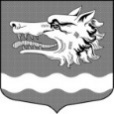 Администрация муниципального образования Раздольевское сельское поселение муниципального образования Приозерский муниципальный район Ленинградской областиПОСТАНОВЛЕНИЕ  30 января 2018 года                                                                                     № 13Об утверждении отчета о реализации  муниципальной программы «Развитие автомобильных дорог муниципального образования Раздольевское  сельское поселение муниципального образования Приозерский муниципальный  район Ленинградской области на 2017 год»В соответствии п. 5.6 «Порядка разработки, реализации и оценки эффективности муниципальных программ муниципального образования Раздольевское сельское поселение муниципального образования Приозерский муниципальный район Ленинградской области, утвержденного Постановлением администрации муниципального образования Раздольевское сельское поселение от 27.03.2014 года № 42 «Об утверждении Порядка разработки, реализации и оценки эффективности муниципальных программ муниципального образования Раздольевское сельское поселение муниципального образования Приозерский муниципальный район Ленинградской области», администрация муниципального образования Раздольевское сельское поселение ПОСТАНОВЛЯЕТ:       Утвердить   отчет о   реализации   муниципальной    программы       «Развитие автомобильных дорог муниципального образования Раздольевское сельское поселение муниципального образования Приозерский муниципальный район Ленинградской области на 2017 год», утвержденной постановлением администрации муниципального образования Раздольевское сельское поселение № 291 от 21.12.2016г., согласно приложению, к настоящему постановлению.     Настоящее постановление подлежит опубликованию в средствахмассовой информации и на сайте администрации муниципального образования Раздольевское сельское поселение муниципального образования Приозерский муниципальный район Ленинградской области.Глава администрации           	                                                         А.Г. СоловьевА. Ш. Шехмаметьева8 (813 79) 66-718Разослано: дело-2, прокуратура -1, КСО – 1.Утвержденпостановлением администрациимуниципального образования Раздольевское сельское поселениеПриозерский муниципальный районЛенинградской областиОт 30 января 2018 года № 13                                                                                        (Приложение)ОТЧЕТ О РЕАЛИЗАЦИИ МУНИЦИПАЛЬНОЙ ПРОГРАММЫ «РАЗВИТИЕ АВТОМОБИЛЬНЫХ ДОРОГ МУНИЦИПАЛЬНОГО ОБРАЗОВАНИЯ РАЗДОЛЬЕВСКОЕ СЕЛЬСКОЕ ПОСЕЛЕНИЕ МУНИЦИПАЛЬНОГО ОБРАЗОВАНИЯ ПРИОЗЕРСКИЙ МУНИЦИПАЛЬНЫЙ РАЙОН ЛЕНИНГРАДСКОЙ ОБЛАСТИ            НА 2017 ГОД»      Муниципальная программа «Развитие автомобильных дорог муниципального образования Раздольевское сельское поселение муниципального образования Приозерский муниципальный район Ленинградской области на 2017 год» утверждена постановлением администрации муниципального образования Раздольевское сельское поселение № 291 от 21.12.2016г.Целью программы является:- выполнение полномочий, связанных с организацией дорожной деятельности в отношении автомобильных дорог местного значения, с целью сохранения и совершенствования сети автомобильных дорог местного значения;Основными задачами программы являются:- повышение комфортных условий проживания граждан;- организация благоустройства территории многоквартирных домов, проезжей части дорог общего пользования местного значения;- повышение уровня эксплуатационного состояния улично-дорожной сети;- улучшение транспортно-эксплуатационного состояния существующей дорожной сети  в муниципальном образовании;- ликвидация очагов аварийности и улучшение инженерного благоустройства дорожной сети в муниципальном образовании Раздольевское сельское поселение;- приоритетное направление социально-экономического и транспортного развития муниципального образования Раздольевское сельское поселение,- повышение эффективности и безопасности функционирования автомобильных дорог муниципального образования, обеспечение жизненно важных социально-экономических интересов;
  -  cоздание благоприятных условий проживания граждан.	Эффективность осуществления мероприятий будет непосредственно зависеть от возможностей финансового обеспечения Программы.         Финансовое обеспечение мероприятий программы осуществляется за счет средств областного и местного бюджетов. Общий объем финансовых средств, необходимых для реализации программных мероприятий на 2017 г. – 868,3 тысяч рублей, в том числе по источникам финансирования:-   средства областного бюджета –   202,4 тысяч рублей;-  средства   бюджета муниципального образования – 665,9 тысяч рублей.   Информация о степени выполнения мероприятий Программы за 2017 год отражена в Приложении 1 к настоящему отчету.   В 2017 году в рамках Программы выполнялись следующие мероприятия:Капитальный ремонт и ремонт автомобильных дорог общего пользования местного значения;Экспертиза сметной документации;Строительный контроль.Содержание автомобильных дорогРазработка программы комплексного развития транспортной инфраструктуры.   По итогам 2017 года Программа выполнена на 90,2 % от запланированного результата. Финансирование осуществлялось по капитальному ремонту и ремонту автомобильных дорог.   Информация об использовании финансовых средств за счет средств областного и местного бюджетов на реализацию Программы за 2017 год отражена в Приложении 2 к настоящему отчету.   Реализация Программы осуществлялась путем заключения муниципальных контрактов с подрядными организациями в соответствии с Гражданским кодексом Российской Федерации, а также путем осуществления закупок товаров, работ, услуг для муниципальных нужд в соответствии с Федеральным законом от 05.04.2013 г. №44-ФЗ «О контрактной системе в сфере закупок товаров, работ, услуг для обеспечения государственных и муниципальных нужд».   В 2017 году в результате проведения процедур на осуществлении закупок товаров, работ, услуг для муниципальных нужд был заключен 1 муниципальный контракт на сумму 664,3 тыс. рублей, 4 муниципальных контракта на сумму 119,1 тыс. рублей – приобретение услуг у единственного поставщика.     Оценка объема и эффективности реализации мер по обеспечению Программы осуществлялась на основе следующих индикаторов:- снижение количества обращений в органы местного самоуправления о неудовлетворительном состоянии дорог (количество обращений);- снижение доли автомобильных дорог, не отвечающим требованиям от общей протяженности дорог (%);- протяженность автомобильных дорог общего пользования местного значения, в отношении которых произведен ремонт (км);   По итогам отчетного года значение показателей Программы достигнуто в полном объеме. Информация о достижении значений показателей отражена в Приложении №3 к настоящему отчету.СВЕДЕНИЯО СТЕПЕНИ ВЫПОЛНЕНИЯ МЕРОПРИЯТИЙ МУНИЦИПАЛЬНОЙ ПРОГРАММЫ «РАЗВИТИЕ АВТОМОБИЛЬНЫХ ДОРОГ МУНИЦИПАЛЬНОГО ОБРАЗОВАНИЯ РАЗДОЛЬЕВСКОЕ СЕЛЬСКОЕ ПОСЕЛЕНИЕ МУНИЦИПАЛЬНОГО ОБРАЗОВАНИЯ ПРИОЗЕРСКИЙ МУНИЦИПАЛЬНЫЙ РАЙОН ЛЕНИНГРАДСКОЙ ОБЛАСТИ НА 2017 ГОД»Приложение 1ОТЧЕТ ОБ ИСПОЛЬЗОВАНИИ ФИНАНСОВЫХ СРЕДСТВ ЗА СЧЕТ ВСЕХ ИСТОЧНИКОВ НА РЕАЛИЗАЦИЮ МУНИЦИПАЛЬНОЙ ПРОГРАММЫ «РАЗВИТИЕ АВТОМОБИЛЬНЫХ ДОРОГ  МУНИЦИПАЛЬНОГО ОБРАЗОВАНИЯ РАЗДОЛЬЕВСКОЕ СЕЛЬСКОЕ ПОСЕЛЕНИЕ МУНИЦИПАЛЬНОГО ОБРАЗОВАНИЯ ПРИОЗЕРСКИ МУНИЦИПАЛЬНЫЙ РАЙОН ЛЕНИНГРАДСКОЙ ОБЛАСТИ НА 2017 ГОД»Приложение 2СВЕДЕНИЯО ДОСТИЖЕНИИ ЗНАЧЕНИЙ ПОКАЗАТЕЛЕЙ МУНИЦИПАЛЬНОЙ ПРОГРАММЫ«РАЗВИТИЕ АВТОМОБИЛЬНЫХ ДОРОГ МУНИЦИПАЛЬНОГО ОБРАЗОВАНИЯ РАЗДОЛЬЕВСКОЕ СЕЛЬСКОЕ ПОСЕЛЕНИЕМУНИЦИПАЛЬНОГО ОБРАЗОВАНИЯ ПРИОЗЕРСКИЙ МУНИЦИПАЛЬНЫЙ РАЙОН ЛЕНИНГРАДСКОЙ ОБЛАСТИ НА 2017 ГОД»Приложение 3Оценка результативности реализации Программы за 2017 год:1. Индекс результативности Программы в разрезе проведенных мероприятий:1.1.  Содержание автомобильных дорог (км.):                                       Пфit        9,8                                  Рit = ------ = --------- =1                                       Ппit            9,81.2. Капитальный ремонт и ремонт автомобильных дорог(км):                                           Пфit    0,098                                Рit = ------ = ----------- = 0,49                                         Ппit     0,2   1.3. Программа комплексного развития транспортной инфраструктуры (км):                                        Пфit          0,192                                  Рit = ------ = --------- =1                                       Ппit         0,192 2. Интегральная оценка результативности Программы:                                  m                                 SUM Рit                                             1                            Ht = ------- x 100 =  2,49 х 100 = 83                                    M                          33. Эффективность реализации Программы:                                       Ht                 83                                 Эt = ---- x 100 = --------х 100 = 83 %                                       St                 100Вывод: эффективность реализации муниципальной программы «Развитие автомобильных дорог муниципального образования Раздольевское сельское поселение муниципального образования Приозерский муниципальный район Ленинградской области в 2017 году» составила 83 %.Ответственный исполнитель программы: Заместитель главы администрация муниципального образования Раздольевское сельское поселение Шехмаметьева А.Ш.тел. (8-813-79) 66-718 эл.адрес:  adm.razdole@mail.ruПодпись_______________________№ п/пНаименование мероприятияРазработчик муниципальной программы, соисполнительФактически проведенное мероприятиеРезультаты, тыс. рублейРезультаты, тыс. рублейПроблемы возникшие в ходе реализации Программы№ п/пНаименование мероприятияРазработчик муниципальной программы, соисполнительФактически проведенное мероприятиепланфактПроблемы возникшие в ходе реализации Программы1Капитальный ремонт и ремонт автомобильных дорог общего пользования местного значенияЗам. главы администрации – А. Ш. Шехмаметьева;Специалист по гос. закупкам – Иванова Н. Н.- начальник сектора экономики и финансов – Иванова Н. Н.- специалист 1 категории(бухгалтер) – Максимова Е. Е.Ремонт участка дороги по ул.Береговая от школы до бани дер.Раздолье (общей площадью 552 кв.м., протяженностью 0,98 км.)743,6664,3нет2Экспертиза сметной документацииЗам. главы администрации – А. Ш. Шехмаметьева;Специалист по гос. закупкам – Иванова Н. Н.- начальник сектора экономики и финансов – Иванова Н. Н.- специалист 1 категории(бухгалтер) – Максимова Е. Е.Экспертиза сметной документации14,014,0нет3Строительный контрольЗам. главы администрации – А. Ш. Шехмаметьева;Специалист по гос. закупкам – Иванова Н. Н.- начальник сектора экономики и финансов – Иванова Н. Н.- специалист 1 категории(бухгалтер) – Максимова Е. Е.Строительный контроль28,028,04Содержание автомобильных дорог Зам. главы администрации – А. Ш. Шехмаметьева;Специалист по гос. закупкам – Иванова Н. Н.- начальник сектора экономики и финансов – Иванова Н. Н.- специалист 1 категории(бухгалтер) – Максимова Е. Е.Подсыпка дорог:- д.Раздолье ул. Дольская- д.Раздолье ул.Центральная13,47,8нет5Разработка Программы комплексного развития транспортной инфраструктурыЗам. главы администрации – А. Ш. Шехмаметьева;Специалист по гос. закупкам – Иванова Н. Н.- начальник сектора экономики и финансов – Иванова Н. Н.- специалист 1 категории(бухгалтер) – Максимова Е. Е.Программа комплексного развития транспортной инфраструктуры69,369,3нет№ п/пНаименование основного мероприятияНаправление расходовПредусмотрено паспортом МП на 2017 годПредусмотрено паспортом МП на 2017 годПредусмотрено паспортом МП на 2017 годПредусмотрено паспортом МП на 2017 годПредусмотрено паспортом МП на 2017 годИсполнено за 2017 годИсполнено за 2017 годИсполнено за 2017 годИсполнено за 2017 годИсполнено за 2017 год% исполнения№ п/пНаименование основного мероприятияНаправление расходоввсегоВ том числе по источникамВ том числе по источникамВ том числе по источникамВ том числе по источникамвсегоВ том числе по источникамВ том числе по источникамВ том числе по источникамВ том числе по источникам% исполнения№ п/пНаименование основного мероприятияНаправление расходоввсегоФедеральный бюджетОбластной бюджетМестный бюджетПрочие источникивсегоФедеральный бюджетОбластной бюджетМестный бюджетПрочие источники1Капитальный ремонт 743,6202,4541,2664,3143,7520,689,31.1.Капитальный ремонт и ремонт автомобильных дорог общего пользования местного значения743,6202,4541,2664,3143,7520,689,32Экспертиза сметной документации14,0014,0014,0014,001002.1.Экспертиза сметной документации14,0014,0014,0014,001003.Строительный контроль28,028,028,028,01003.1.Строительный контроль28,028,028,028,01004.Содержание автомобильных дорог4.1Содержание автомобильных дорог13,413,47,87,858,25Разработка Программы комплексного развития транспортной инфраструктуры69,369,369,369,31005.1.Разработка Программы комплексного развития транспортной инфраструктурыИТОГО по Программе868,3202,4665,9783,4143,7639,790,2№ п/пПоказатель (индикатор)Ед. изм.Значение показателей (индикаторов) муниципальной программыЗначение показателей (индикаторов) муниципальной программыЗначение показателей (индикаторов) муниципальной программыОбоснование отклонений значений показателя (индикатора) на конец отчетного года№ п/пПоказатель (индикатор)Ед. изм.год, предшествующий отчетномуотчетный годотчетный годОбоснование отклонений значений показателя (индикатора) на конец отчетного года№ п/пПоказатель (индикатор)Ед. изм.год, предшествующий отчетномупланфактОбоснование отклонений значений показателя (индикатора) на конец отчетного года1Содержание автомобильных дорогкм9,89,89,8нет2Капитальный ремонт и ремонт автомобильных дорогкм2,30,20,98Неверный расчет ширины дороги3Программа комплексного развития транспортной инфраструктурыед011нет